МІНІСТЕРСТВО ОСВІТИ І НАУКИ УКРАЇНИЛЬВІВСЬКИЙ НАЦІОНАЛЬНИЙ УНІВЕРСИТЕТ імені ІВАНА ФРАНКАКафедра безпеки інформації та бізнес-комунікацій“ЗАТВЕРДЖУЮ”Завідувач кафедри безпеки інформації та бізнес-комунікаційд.е.н. проф. Хмелярчук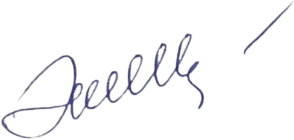 11. 01. 2023 р.РОБОЧА ПРОГРАМА НАВЧАЛЬНОЇ ДИСЦИПЛІНИ СУЧАСНІ ТЕХНОЛОГІЇ ІНФОРМАЦІЙНОЇ БЕЗПЕКИ2022 –  2023 навчальний рікРобоча програма нормативної навчальної дисципліни «Сучасні технології інформаційної безпеки» для студентів першого курсу другого (магістерського) рівня вищої освіти зі спеціальності 051 «Економіка», спеціалізація «Економіка та безпека інформації». Львів: Львівський національний університет імені Івана Франка, 2023.- 20 с.Розробник: Шевчук Тетяна Віталіївна, доцент кафедри безпеки інформації та бізнес комунікацій, к.е.н., доцентРобочу програму схвалено на засіданні кафедри безпеки інформації та бізнес комунікаційПротокол від 11 січня 2023 р. № 6Завідувач кафедри безпеки інформації та бізнес комунікацій 	_ д. е. н., проф. Хмелярчук М.І.11 січня 2023 р.Шевчук Т.В., 2023 р.Опис навчальної дисципліниПримітка.Співвідношення кількості годин аудиторних занять до самостійної і індивідуальної роботи становить:для денної форми навчання – 0,66 для заочної форми навчання –Мета та завдання навчальної дисципліниМетою вивчення нормативної навчальної дисципліни «Сучасні технології інформаційної безпеки» є формування знань щодо сутності інформаційної безпеки як складного багаторівневого явища, що має соціальні, психологічні й технічні виміри; засвоєння студентами сучасних методів захисту інформації (зокрема технічного, інженерного, криптографічного та організаційного); вивчення нормативно-законодавчої бази України щодо захисту інформації; придбання практичних навичок реалізації захисту персональних даних в процесі введення, виведення, передавання, оброблення, накопичення і зберігання; застосування заходів та засобів, спрямованих на технічний захист інформації на об’єктах інформаційної діяльності.Це дасть змогу підготувати висококваліфікованих і конкурентоспроможних фахівців, які володіють сучасним мисленням, теоретичними знаннями з виявлення і протидії інформаційним загрозам на рівні людини, суспільства та держави; навичками застосування методів та засобів захисту інформації в умовах широкого використання сучасних інформаційних технологій.Основними завданнями вивчення дисципліни є: формування у майбутніх фахівців знань про інформаційну безпеку та захист інформації; вивчення принципів забезпечення конфіденційності інформації; виявлення програми з потенційно небезпечними наслідками; дослідження засобів захисту інформації від стороннього втручання, пошкодження чи знищення; виявлення технічних каналів витоку інформації; здобуття практичних навичок із захисту інформаційних і комунікаційних систем.Компетентності:В результаті вивчення дисципліни студент набуває:Загальні компетентності (ЗК):Спеціальні (фахові) компетентності (СК): Вимоги до знань та вмінь.Студент повинен:знати: понятійний апарат дисципліни, зокрема «інформаційна безпека»,«захист інформації», «ідентифікація і аутентифікація», «конфіденційність інформації», «несанкціонований доступ», «комп’ютерні віруси», «цифровий підпис»; правові та організаційні основи забезпечення інформаційної безпеки України; основні види загроз інформаційній безпеці та технічних каналів витоку інформації; методи їх виявлення та блокування; принципи побудови систем захисту інформації; сучасні способи боротьби з несанкціонованим доступом, копіюванням, зміною і збором інформації; основні види вірусів та способи хакерських атак з метою знищення чи пошкодження інформації; основні методи та засоби криптографічного захисту інформації, що циркулює у автоматизованих системах та передається телекомунікаційними каналами та мережами; алгоритми шифрування даних і проведення їх порівняльного аналізу при створенні ефективної системи захисту інформації.вміти:розпізнавати методи несанкціонованого доступу до інформаціїпланувати й організовувати роботу щодо створення та розвитку системи інформаційної безпеки на підприємстві;організовувати роботу щодо виявлення і блокування технічних каналів витоку інформації;організовувати ефективний контроль робіт із захисту інформації;здійснювати ефективний вибір інформаційних технологій захисту;свідомо дотримуватися правил роботи з інформацією з обмеженим доступом та суворо виконувати вимоги до захисту інформації, що діють у системі державного управління України;використовувати програмні та апаратні засоби розмежування доступу до інформації в автоматизованих системах;застосовувати антивірусні засоби захисту інформації у персональних комп’ютерах;застосовувати елементарні методи цифрового шифрування, симетричні системи захисту інформації, криптографічні системи з відкритим ключем.Програмні результати навчання:Програма навчальної дисципліниЗмістовий модуль 1. Основи інформаційної безпекиТема 1. Роль інформації в сучасному інформаційному суспільстві та значення інформаційної безпекиІнформаційне суспільство та інформація. Властивості інформації з точки зору її захисту. Інформація як зброя. Інформаційне протиборство та інформаційна війна. Гібридна війна.Базові поняття щодо інформаційної безпеки. Взаємозв’язок інформаційної безпеки, захисту інформації та кібербезпеки.Міжнародні стандарти в сфері захисту інформації (Світові стандарти із захисту даних в комп'ютерних системах. Державний стандарт України із захисту інформації).Тема 2. Інформаційна безпека як складова системи національної безпеки державиКонцептуальні засади забезпечення інформаційної безпеки України (Концепція національної безпеки України, концепція інформаційної безпеки України, доктрина інформаційної безпеки України). Нормативно-правові основи інформаційної безпеки. Аналіз основних положень законодавства в галузі захисту інформації. Державні органи, що забезпечують інформаційну безпеку.Поняття державної таємниці та її правовий захист. Конфіденційна інформація. Комерційна таємниця та її правовий захист.Персональні дані та захист приватності: захист персональних даних; співвідношення: конфіденційна інформація, інформація про особу та персональні дані.Захист авторських прав. Знак охорони авторського права. Види авторських прав в Інтернеті. Чому потрібно захищати авторські права. Приклади порушення авторського права у різних галузях і подіях.Тема 3. Загрози інформаційній безпеціХарактеристика загроз безпеки інформації. Класифікація загроз безпеки інформації. Класифікація загроз безпеки за засобами впливу на систему.Комп'ютерні віруси та їх особливості. Класифікація вірусів. Основні види вірусів і схеми їх функціонування. Шляхи проникнення вірусів у комп'ютер і механізм розподілу вірусних програм. Ознаки появи вірусів.Джерела загроз безпеці інформаційного суспільства, особистості і держави. Організація каналів витоку інформації: несанкціонований доступ (НСД); канали витоку конфіденційної інформації.Порушники безпеки; категорії осіб, у числі яких може виявитися порушник; дії порушників безпеки інформації; аналіз спроб зловмисного проникнення в комп'ютерні системи.Тема 4. Загрози інформаційній безпеці в інформаційно- комунікаційних мережахІнформаційна безпека в мережі Інтернет, еволюція загроз інформаційної безпеки, вплив Інтернет на розвиток шкідливих програм. Види шахрайства в мережі Інтернет, шляхи захисту від шахрайства у мережі інтернет.Сучасні загрози інформаційній безпеці. Кібербезпека в умовах гібридної війни. Кібернетичні загрози, DDoS-атаки, шкідливе програмне забезпечення.Комп’ютерна злочинність як загроза інформаційній безпеці. Технічні пристрої для здійснення кібершахрайства.Загрози інформаційній безпеці, які виникають унаслідок користування мобільними пристроями.Тема 5. Соціальна інженерія як сучасна загроза інформаційній безпеціЗагальне	визначення	терміну	«соціальна	інженерія».	Соціальна інженерія як технологія маніпулювання свідомістю.Історія	виникнення	соціальної	інженерії,	основоположники	цього поняття.Заборонені методи маніпулювання людьми.Основні методи соціальної інженерії, які застосовують зловмисники та методи захисту від них. Основні ознаки атаки за допомогою соціальної інженерії. Захист від загроз, основою яких є соціальна інженерія.Змістовий модуль 2. Сучасні методи і технології забезпечення інформаційної безпекиТема 6. Поняття, сутність і принципи захисту інформаціїШляхи забезпечення безпеки інформації. Рівні забезпечення безпеки інформації.Організація системи захисту інформації: політика безпеки інформації, значення політики безпеки інформації для національної безпеки, побудовасистеми захисту інформації, законодавче регулювання політик ІБ, комплекс задач, які вирішуються при розробці політики безпеки.Складові політики інформаційної безпеки. Ідентифікація і аутентифікація користувачів: біометрична ідентифікація й аутентифікація користувача; перваги біометричних методів ідентифікації й аутентифікації користувача в порівнянні з традиційними, приклади; нормативно-правове забезпечення застосування біометричних параметрів при ідентифікації суб'єктів доступу до автоматизованих систем.Засоби захисту даних від комп'ютерних вірусів та їх особливості.Виявлення вірусів і шкідливих програм та їх усунення.Захист даних від несанкціонованого доступу (НСД). Технічні засоби заходи захисту даних від їх витоку.Тема 7. Забезпечення інформаційної безпеки підприємницької діяльностіСутність та місце інформаційної безпеки у системі економічної безпеки підприємства: структура процесу організації інформаційної безпеки суб’єкта підприємництва; загрози безпеці підприємницької діяльності; інформаційна безпека підприємства; організація безпеки в роботі з персоналом підприємства; промислове шпигунство в підприємницькій діяльності.Безпека Інтернет-банкінгу в Україні: небезпеки, які можуть підстерігати користувачів онлайн банкінгу, заходи для забезпечення безпечного користування інтернет-банкінгом, системи безпеки Інтернет-банкінгу, що використовуються найбільшими українськими банками.Інформаційна безпека ведення електронного бізнесу.Загрози інформаційній безпеці, які виникають унаслідок користування мобільними пристроями.Тема 8. Основи криптографічного захисту інформаціїОсновні положення та визначення. Криптографічні методи захисту інформації. Сучасні криптосистеми та їх особливості. Класичні техніки шифрування. Симетричні та асиметричні алгоритми шифрування інформації. Цифрові підписи. Адміністрування ключами.Структура навчальної дисципліниТеми семінарських занять (немає)Теми практичних занять (немає)Теми лабораторних занятьСамостійна роботаДля активізації студентів до самоосвіти та самовиховання важливим завданням викладача є навчання методиці самостійного дослідження та опанування матеріалу. Головною метою самостійної роботи є закріплення, розширення та поглиблення набутих у процесі аудиторної роботи знань, вмінь та навичок, а також самостійне вивчення та засвоєння нового матеріалу під керівництвом викладача, але без його безпосередньої участі. Самостійна робота студентів з дисципліни «Сучасні технології інформаційної безпеки» включає: – опрацювання теоретичних основ прослуханого лекційного матеріалу; – вивчення окремих тем, що передбачені для самостійного опрацювання; – вирішення та письмове оформлення задач і ситуаційних вправ; – виконання індивідуальних завдань; – підготовка до семінарських (практичних) занять; – підготовка до контрольних робіт; – виконання домашніх завдань. Викладач на самостійне опрацювання студентам виносить ті питання з тем програми курсу, що не розглядалися на лекціях. Зміст таких питань та перелік необхідної літератури викладач визначає в індивідуальному порядку та повідомляє студентам на лекціях.Індивідуальні завдання (немає)Методи навчанняЛекції: Передбачають систематичний і послідовний виклад навчального матеріалу, а також інтерактивні форми участі студентів в обговоренні дискусійних питань. Види лекційних занять: оглядова лекція, проблемна лекція.Практичні заняття: Відвідування та активна участь студентів у роботі практичних занять є обов’язковою умовою успішного складання курсу. Пропонуються наступні методи навчання:метод практичного засвоєння курсу з допомогою складання тестових завдань, вирішення задач та ситуацій з метою набування умінь і практичних навичок (практичні заняття);метод модульного контролю з допомогою періодичного складання модулів за тематикою лекційних та практичних занять;метод самостійного засвоєння студентами навчального матеріалу у вигляді складання тестів, вирішення задач та ситуацій, написання рефератів на підставі самостійно опрацьованої базової літератури та додаткових джерел інформації (в т.ч. законодавчих актів) з метою конкретизації й поглиблення базових знань, необхідних умінь та практичних навичок (самостійна робота);методи усного та письмового контролю (практичні заняття та самостійна робота);кейс-метод;семінар-дискусія, семінар-розгорнута бесіда;бліц опитування;дискусія з елементами аналізу;презентація-обговорення;вирішення ситуаційних завдань.Методи контролюДо методів поточного контролю засвоєння знань студентами упродовж семестру належать:результати виконання лабораторних робіт, завдань поточного контролю;відповіді на практичних заняттях, систематичність та активність роботи на практичних заняттях;усна презентація як різновид індивідуального науково-дослідного завдання;виконання	модульних	(контрольних)	завдань	за	матеріалами кожного змістовного модуля;підсумкова	контрольна	робота	наприкінці	семестру	за матеріалами усіх змістовних модулів.Підсумкове оцінювання знань студентів здійснюється за поточним та проміжним контролем знань протягом семестру. З метою перевірки якості підготовки, знань, умінь студента з дисципліни використовуються такі засоби оцінювання:для поточного контролю:стандартизовані тести;поточне опитування;наскрізні проекти; командні проекти;аналітичні звіти, реферати, есе;розрахункові та розрахунково-графічні роботи;презентації результатів виконаних завдань та досліджень;студентські презентації та виступи на наукових заходах;розрахункові роботи;завдання на тренажерах, реальних об’єктах, тощо;інші види індивідуальних та групових завдань.для проміжного контролю – проведення модульного контролю, що включають тестування, теоретичні питання.Розподіл балів які може накопичувати студент при вивченні дисципліни«Сучасні технології інформаційної безпеки», наведено в таблиці 1.Таблиця 1Форма підсумкового контролю за навчальною дисципліною «Сучасні технології інформаційної безпеки» – залік.У кінцевому підсумку студент може набрати 100 балів.Розподіл балів, які отримують студентиОцінювання знань студента здійснюється за 100-бальною шкалою. Максимальна кількість балів при оцінюванні знань студентів з даної дисципліни, яка завершується заліком, становить за поточну успішність 100 балів. При оформленні документів за екзаменаційну сесію використовується таблиця відповідності оцінювання знань студентів за різними системами:Шкала оцінювання: національна та ECTSРекомендована література Базова;Остроухов В. В., Присяжнюк М. М., Фармагей О. І., Чеховська М. М. Інформаційна безпека. Підручник під ред. В. В. Остроухова. К.: Видавництво Ліра-К., 2021. 412 с.Гур’єв В.І., Мехед Д.Б., Ткач Ю.М., Фірсова І.В. Інформаційна безпека держави: навч. посіб. для студ. спец. 6.170103 «Управління інформаційною безпекою», 125 «Кібербезпека». Ніжин: ФОП Лук’яненко В.В. ТПК«Орхідея», 2018. 166 с. : іл.Голобородько А.Ю., Гусєва О.Ю., Легомінова С.В. Цифрова економіка: підруч., Київ: Видавництво ДУТ, 2020. 400 с.Поліщук В.В.Програмні технології захисту інформації: конспект лекцій для студентів за напрямом підготовки 6.050103 «Програмна інженерія» факультету інформаційних технологій УжНУ. Ужгород: 2018. 80 с.Войціховський, А. В. Інформаційна безпека як складова системи національної безпеки (міжнародний і зарубіжний досвід). Вісник Харківського національного університету імені В.Н. Каразіна. Сер.: Право. 2020. Вип. 29. С. 281-288.Довгань О.Д. Забезпечення інформаційної безпеки в контексті глобалізації: теоретико–правові та організаційні аспекти. НАПрН України, НДІІП, НАН України, Нац. б–ка України ім. В. І. Вернадського. Київ, 2015. 388 с.Макаренко Є. А., Рижиков М. М., Ожеван М. А. Міжнародна інформаційна безпека: сучасні виклики та загрози. К. : Центр вільної преси, 2006. - 916 с.Петрик В.М. Сучасні технології та засоби маніпулювання свідомістю, ведення інформаційних війн і спеціальних інформаційних операцій: навчальний посібник. К. : Росава, 2006. 208 с.Інформаційна безпека (соціально-правові аспекти): Підручник / Остроухов В. В., Петрик Б. М., Прнсяжнюк М. М. та ін. ; за заг - ред. Є. Д. Скулиша. К. : КНТ, 2010. 776 с.Зубок М.І. Інформаційна безпека в підприємницькій діяльності. К.: ГНОЗІС, 2015 216 с.Кавун С. В., Носов В. В., Манжай О. В. Інформаційна безпека. Навчальний посібник. Харків: Вид. ХНЕУ, 2000. 352 с. ДопоміжнаЧетверик Г. Г. Напрямки реалізації державної політики у сфері кібернетичної безпеки / Г. Г. Четверик // Вісник Дніпропетровського університету. 2012. Вип 22. C. 240-245.Ліпкан В. А., Ліпкан О. С. Національна і міжнародна безпека у визначеннях та поняттях. Вид. 2- доп. і перероб. К.: Текст, 2008. 400 с.Ліпкан В. А. Національна безпека України: [навчальний посібник] / В. А. Ліпкан. [2-ге вид.]. К. : КНТ, 2009. 576 с.Ліпкан В. А. Інформаційна безпека України в умовах євроінтеграції : [навчальний посібник] / В. А. Ліпкан, Ю. Є. Максименко, В. М. Желіховський. К. : КНТ, 2006. 280 с.14. Інформаційні ресурсиЗаконодавство України. Офіційний портал Верховної Ради. URL:www/ http:///www.rada.gov.uaПроект Концепція інформаційної безпеки України [Електронний ресурс]. URL: http://www.osce.org/uk/fom/175056?download=trueСтратегія кібербезпеки України від 15.03.2016 р. [Електронний ресурс]. URL: http://zakon3.rada.gov.ua/laws/show/96/2016Діордіца І. В. Поняття та зміст кіберзлочинності. URL: http://goal- int.org/ponyattya-ta-zmist-kiberzlochinnosti/Діордіца І. В. Сучасний кібертероризм: аспекти правового регулювання. URL: http://goal-int.org/suchasnij-kiberterorizm-aspekti- pravovogo-regulyuvannya/Діордіца І. В. Система забезпечення кібербезпеки: сутність та призначення. URL: http://goal-int.org/sistema-zabezpechennya-kiberbezpeki- sutnist-ta-priznachennya/Діордіца	І.	В.	Поняття	та	зміст	кіберзагроз	на	сучасному етапі.		URL: http://goal-int.org/ponyattya-ta-zmist-kiberzagroz-na- suchasnomu-etapi/Діордіца І. В. Кібертероризм як елемент дестабілізації системи стратегічних комунікацій. URL: http://goal-int.org/kiberterorizm-yak-elementi- destabilizacii-sistemi-strategichnix-komunikacij/Діордіца І. В. Поняття та зміст кібершпигунства. URL: http://goal- int.org/ponyattya-ta-zmist-kibershpigunstva/рівень вищої освітидругийперший (бакалаврський) / другий (магістерський)галузь знань05 Соціальні та поведінкові наукишифр і назваспеціальністьосвітня програма051 Економіка«Економіка та безпека інформації»статус дисципліниОбов’язковаобов’язкова / вибіркова /факультетекономічнийНайменування показниківГалузь знань, напрям підготовки, освітньо- кваліфікаційний рівеньХарактеристика навчальної дисципліниХарактеристика навчальної дисципліниНайменування показниківГалузь знань, напрям підготовки, освітньо- кваліфікаційний рівеньденна форманавчаннязаочна форманавчанняКількість кредитів – 4Галузь знань:05 – соціальні та поведінкові наукиНормативнаНормативнаКількість кредитів – 4НормативнаНормативнаМодулів – 1Спеціальність: 051 ЕкономікаРік підготовки:Рік підготовки:Змістових модулів – 2Спеціальність: 051 Економіка1-й-йІндивідуальне науково-дослідне завдання:Спеціальність: 051 ЕкономікаСеместрСеместрЗагальна кількість годин – 120Спеціальність: 051 Економіка2-й-йЗагальна кількість годин – 120Спеціальність: 051 ЕкономікаЛекціїЛекціїТижневих годин для денної форминавчання: аудиторних – 4самостійної роботи студента – 4Освітній ступінь: бакалавр16 год.год.Тижневих годин для денної форминавчання: аудиторних – 4самостійної роботи студента – 4Освітній ступінь: бакалаврПрактичні, семінарськіПрактичні, семінарськіТижневих годин для денної форминавчання: аудиторних – 4самостійної роботи студента – 4Освітній ступінь: бакалавргод.год.Тижневих годин для денної форминавчання: аудиторних – 4самостійної роботи студента – 4Освітній ступінь: бакалаврЛабораторніЛабораторніТижневих годин для денної форминавчання: аудиторних – 4самостійної роботи студента – 4Освітній ступінь: бакалавр32 год.– год.Тижневих годин для денної форминавчання: аудиторних – 4самостійної роботи студента – 4Освітній ступінь: бакалаврСамостійна роботаСамостійна роботаТижневих годин для денної форминавчання: аудиторних – 4самостійної роботи студента – 4Освітній ступінь: бакалавр72 год.год.Тижневих годин для денної форминавчання: аудиторних – 4самостійної роботи студента – 4Освітній ступінь: бакалаврІндивідуальні завдання:год.Індивідуальні завдання:год.Тижневих годин для денної форминавчання: аудиторних – 4самостійної роботи студента – 4Освітній ступінь: бакалаврВид контролю: залікВид контролю: залікЗК1. Здійснювати аналіз та узагальнення інформації, що підлягає захисту.ЗК2. Застосовувати технології, методи та засоби захисту інформації з метоюуникнення її пошкодження чи знищення.ПРН1. Використовувати спеціальні технічні засоби захисту інформації.ПРН 2. Створювати ефективну систему захисту інформації.ПРН 3. Працювати у корпоративних інформаційних системах.ПРН 4. Систематизувати методи захисту даних і комп’ютерних систем.ПРН5.	Представляти	та	подавати	інформацію	згідно	вимог	правових	танормативних актів.ПРН 6. Застосовувати основні прийоми та програмні засоби захисту від вірусів такомерційного шпигунства для підвищення надійності захисту інформації..Назва змістових модулів і темНазва змістових модулів і темКількість годинКількість годинКількість годинКількість годинКількість годинКількість годинКількість годинКількість годинКількість годинКількість годинКількість годинНазва змістових модулів і темНазва змістових модулів і темДенна формаДенна формаДенна формаДенна формаДенна формаДенна формаЗаочнаформаЗаочнаформаЗаочнаформаЗаочнаформаЗаочнаформаНазва змістових модулів і темНазва змістових модулів і темВсьогоЛекціїПрактичніПрактичніЛабораторніІндивідуальніСамостійна роботаЛекціїПрактичніЛабораторніІндивідуальніСамостійна роботаЗмістовий модуль 1. Основи інформаційної безпекиЗмістовий модуль 1. Основи інформаційної безпекиЗмістовий модуль 1. Основи інформаційної безпекиЗмістовий модуль 1. Основи інформаційної безпекиЗмістовий модуль 1. Основи інформаційної безпекиЗмістовий модуль 1. Основи інформаційної безпекиЗмістовий модуль 1. Основи інформаційної безпекиЗмістовий модуль 1. Основи інформаційної безпекиЗмістовий модуль 1. Основи інформаційної безпекиЗмістовий модуль 1. Основи інформаційної безпекиЗмістовий модуль 1. Основи інформаційної безпекиЗмістовий модуль 1. Основи інформаційної безпекиЗмістовий модуль 1. Основи інформаційної безпекиЗмістовий модуль 1. Основи інформаційної безпекиТема 1. Роль інформації всучасному інформаційному суспільстві та значенняінформаційної безпекиТема 1. Роль інформації всучасному інформаційному суспільстві та значенняінформаційної безпеки14224-8-----Тема 2. Інформаційна безпекаяк складова системинаціональної безпеки державиТема 2. Інформаційна безпекаяк складова системинаціональної безпеки держави14224-8-----Тема 3. Загрозиінформаційній безпеціТема 3. Загрозиінформаційній безпеці14224-8-----Тема 4. Загрозиінформаційній безпеці в інформаційно-комунікаційних мережахТема 4. Загрозиінформаційній безпеці в інформаційно-комунікаційних мережах14224-8-----Тема 5. Соціальна інженеріяяк сучасна загроза інформаційній безпеціТема 5. Соціальна інженеріяяк сучасна загроза інформаційній безпеці142248Разом за змістовим модулем 1Разом за змістовим модулем 17010102040Змістовий модуль 2. Сучасні методи і технології забезпечення інформаційної безпекиЗмістовий модуль 2. Сучасні методи і технології забезпечення інформаційної безпекиЗмістовий модуль 2. Сучасні методи і технології забезпечення інформаційної безпекиЗмістовий модуль 2. Сучасні методи і технології забезпечення інформаційної безпекиЗмістовий модуль 2. Сучасні методи і технології забезпечення інформаційної безпекиЗмістовий модуль 2. Сучасні методи і технології забезпечення інформаційної безпекиЗмістовий модуль 2. Сучасні методи і технології забезпечення інформаційної безпекиЗмістовий модуль 2. Сучасні методи і технології забезпечення інформаційної безпекиЗмістовий модуль 2. Сучасні методи і технології забезпечення інформаційної безпекиЗмістовий модуль 2. Сучасні методи і технології забезпечення інформаційної безпекиЗмістовий модуль 2. Сучасні методи і технології забезпечення інформаційної безпекиЗмістовий модуль 2. Сучасні методи і технології забезпечення інформаційної безпекиЗмістовий модуль 2. Сучасні методи і технології забезпечення інформаційної безпекиЗмістовий модуль 2. Сучасні методи і технології забезпечення інформаційної безпекиТема 6. Поняття, сутність іпринципи захисту інформаціїТема 6. Поняття, сутність іпринципи захисту інформації1622410Тема 7. Забезпеченняінформаційної безпеки підприємницької діяльностіТема 7. Забезпеченняінформаційної безпеки підприємницької діяльності16224-10-----Тема	8.	Основи криптографічного	захистуінформаціїТема	8.	Основи криптографічного	захистуінформації17224-11-----Разом за змістовим модулем 2Разом за змістовим модулем 2496612-31-----Усього:Усього:11916163271-----Підсумковий контроль:залікПідсумковий контроль:залік111111Разом:Годин120120120120120120Разом:Кредитів444444№темиНазва темиКількістьгодинТема 1.Роль інформації в сучасному інформаційномусуспільстві та значення інформаційної безпеки.4Тема 2.Інформаційна безпека як складова системи національноїбезпеки держави.4Тема 3.Загрози інформаційній безпеці.4Тема 4.Загрози інформаційній безпеці в інформаційно-комунікаційних мережах.4Тема 5.Соціальна інженерія як сучасна загроза інформаційнійбезпеці.4Тема 6.Поняття, сутність і принципи захисту інформації.4Тема 7.Забезпечення інформаційної безпеки підприємницькоїдіяльності.4Тема 8.Основи криптографічного захисту інформації.4Разом32№темиНазва темиКількістьгодинТема 1.Інформаційне протиборство, інформаційні війни,гібридна війна.8Тема 2.Інформаційна безпека у контексті забезпечення національної безпеки України, пріоритетні напрямкидержавної політики в інформаційній сфері.8Тема 3.Оцінювання наслідків реалізації загроз у сферіінформаційної безпеки для життєдіяльності окремої особистості, груп людей, організацій та держави.8Тема 4.Види шахрайства в мережі Інтернет. Шахрайство зелектронною поштою. Спамінг.8Тема 5.Використання маніпулятивних прийомів впливу наіндивідуальну та масову свідомість8Тема 6.Захист приватності в повсякденному житті тапрофесійній діяльності.10Тема 7.Загрози безпеки підприємницької діяльності.10Тема 8.Криптографічні методи захисту інформації. Сучаснікриптосистеми та їх особливості. Класичні техніки. шифрування11Разом71Форми контролюМаксимальна кількість балівМаксимальна кількість балівФорми контролюДенна форма навчанняЗаочна(дистанційна) форма навчанняПоточний контроль:Розрахункова робота  20 балівТестування2 х 10 балів = 20 балівТези та виступ на науковій конференціїдо 20 балівПрезентація та захист індивідуальних (дослідницько-аналітичних) робіт20 балівМодульна контрольна робота20 балівВсього за результатами поточного контролю:100Всього100Оцінка в балахОцінка ECTSЗа національною шкалоюЗа національною шкалоюОцінка в балахОцінка ECTSЕкзаменаційна оцінка, оцінка здиференційованого залікуЗалік90 – 100АВідмінноЗараховано81-89ВДобреЗараховано71-80СДобреЗараховано61-70DЗадовільноЗараховано51-60ЕЗадовільноЗараховано0-50FXНезадовільно з можливістю повторного складанняНе зараховано з можливістю повторногоскладання